Во исполнение письма из Министерства экологии, природопользования и лесного хозяйства Республики Саха (Якутия) от 24 апреля 2019 года №18/12-01-19-5202 «О контролируемых выжиганиях сухой травяной растительности на земельных участках, непосредственно примыкающих к лесам на территории Республики Саха (Якутия)» и в целях принятия кардинальных мер по обеспечению пожарной безопасности на территории Ленского района, а также в связи с отсутствием в МКУ «Ленское управление сельского хозяйства» заявок на проведение сельскохозяйственных палов на территории поселений Ленского района:Проведение сельскохозяйственных палов, сжигание порубочных остатков на лесосеках, выжигание лесной травы в лесу и вдоль дорог на территории Ленского района предусматривается при условии:До начала пожароопасного сезона;Проведение контролируемых противопожарных выжиганий в лесном фонде на земельных участках, используемых для ведения сельскохозяйственного производства;Подтверждения права на использование земельного участка;Оформления наряд-допуска на выполнение профилактических выжиганий;Запрет выжиганий действует на землях сельскохозяйственного назначения, в том числе примыкающих к лесному фонду, в соответствии с п.218 Правил противопожарного режима в Российской Федерации.2. Руководителю МКУ «Ленское управление сельского хозяйства» (Зорин Р.К.) усилить проведение противопожарной пропаганды, обеспечить  систематическое информирование населения и освещение в средствах массовой информации материалов  по вопросам охраны лесов от пожаров при проведении сельскохозяйственных палов.3. Рекомендовать руководителям организаций независимо от форм собственности и ведомственной принадлежности, в ведении которых в  Ленском районе находятся автомобильные дороги (включая ведомственные технологические проезды), газо- и нефтепроводы, линии электропередач, а также выполняющих работы в лесу, обеспечить проведение комплекса противопожарных мероприятий в пределах полос отвода вдоль охранных зон указанных объектов расположенных в лесном массиве, прилегающих к землям государственного лесного фонда, при необходимости заключить договоры на тушение лесных пожаров и обеспечить жесткий контроль за пожарной безопасностью в лесных массивах Ленского района при проведении работ;3.1. Создать и обновить противопожарные просеки (50 метров), разрывы, минерализованные полосы, противопожарные водоемы, провести уборку от мусора.4. Руководителям предприятий, организаций, учреждений района, независимо от форм собственности, провести разъяснительную работу среди работников коллективов о мерах соблюдения пожарной безопасности в лесах на отдыхе, в срок до 01 мая 2019 года.5. Рекомендовать главам муниципальных образований Ленского района создать оперативные штабы для координации работ по проведению контролируемых выжиганий травяной растительности на земельных участках, непосредственно примыкающих к лесам, защитным и лесным насаждениям, в срок до 01 мая 2019 года;5.1. Обеспечить строгое соблюдение рекомендаций при организации контролируемых выжиганий для обеспечения пожарной безопасности населенных пунктов и объектов экономики, в срок до 01 мая 2019 года;5.2. Своевременно оповещать о проводимых контролируемых профилактических выжиганиях (начало, окончание) в МКУ «ЕДДС» МО «Ленский район», диспетчерскую службу ГКУ РС(Я) «Ленское лесничество»;5.3. Провести разъяснительную и профилактическую работу среди населения, а также собственников и арендаторов через средства массовой информации (телевидение, радио, газеты, интернет, листовки, сходы граждан), организовать сходы населения по вопросам организации контролируемых выжиганий, обеспечения пожарной безопасности;5.4. Участвовать в совместных патрульно-рейдовых мероприятиях с контролирующими органами (МВД, МЧС, Минприроды, лесничества)  6. Главному специалисту общего отдела (Иванская Е.С.) опубликовать настоящее распоряжение в районной газете «Ленский вестник» и разместить на официальном сайте муниципального образования «Ленский район».7. Контроль исполнения настоящего распоряжения возложить на и.о. первого заместителя главы Д.С. ФедюковичаО соблюдении правил и порядка проведения сельскохозяйственных палов на территории Ленского районаГлава Ж.Ж. Абильманов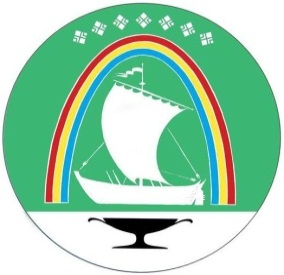 